2018 Small Business DayIssue BriefPaid Family and Medical Leave (Legislation and Ballot Question)Applies to all businesses regardless of size. 16 weeks of paid family leave. (maternity/paternity for birth/adoption of a child. 16 weeks to take care of an ailing family member).26 weeks paid medical leave for non-work-related leave (similar to a temporary disability insurance program).This leave can be taken intermittently. That could prove a scheduling and logistical nightmare for many businesses. This leave is job protected. Ballot initiative sets up a new state bureaucracy funded by up to 5% of the new trust fund. Benefit allows for 90% of weekly wages capped at $1,000. (Eventually indexed to inflation).Benefits will be paid for by 0.63% of annual wages of employee. This will be a 50/50 split for employers/employees and employers can pay more than 50% if they desire. Contracting w/self-employed requires a contribution of half the required wage percentage for regular employees.This would be the most expensive paid leave program in the nation. A $1 billion tax on employers and workers. $15 Minimum Wage (Legislation and Ballot Question)Increases minimum wage every year$12/hr in 2019$13/hr in 2020$14/hr in 2021$15/hr in 2022Beyond 2022, indexed to inflationTipped wage increases to $9/hr by 2022.MA is 1 of 2 states with premium Sunday pay (time and a half) for retail shops39 states currently have training/teen wage, MA not part of that list.Income Tax Surcharge (Ballot Question)Adds a 4% income tax surcharge for income over $1 millionIncludes pass through entity small businesses Sales Tax Reduction (Ballot Question)Reduce state sales tax to 5% from 6.25%Guarantees annual sales tax holiday Other Issues: Restrictive Scheduling, Health Assessment, Mandatory Retirement Plans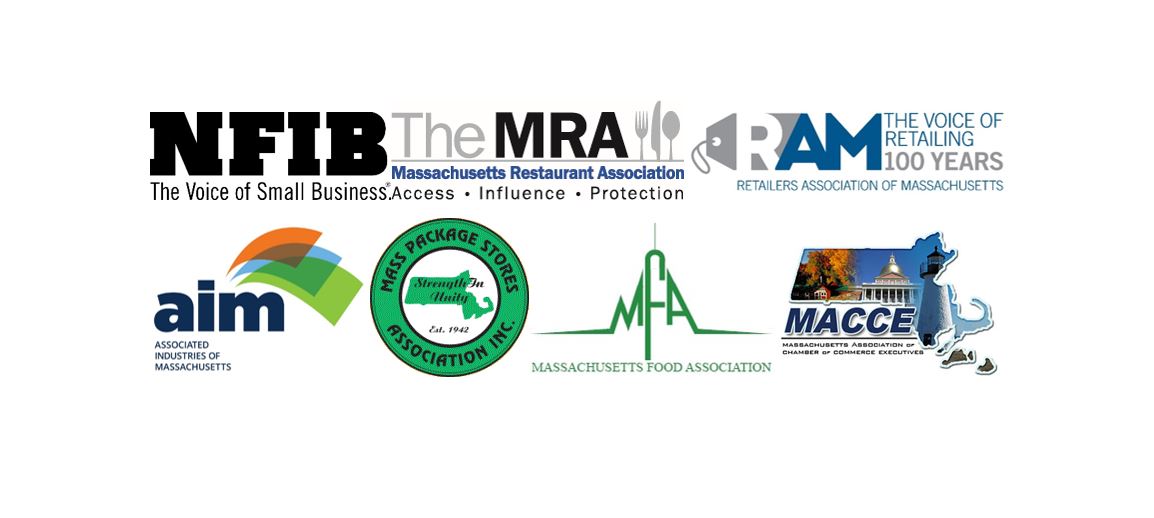 